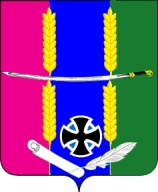 Совет Васюринского сельского поселения Динского района Краснодарского края4 созывРЕШЕНИЕот 26 октября 2022 года                                                                                     № 187станица ВасюринскаяО внесении изменений в решение Совета Васюринского сельского поселения от 28.09.2017 года № 169 «Об утверждении Положения о порядке и условиях осуществления компенсационных выплат руководителям органов территориального общественногосамоуправления в Васюринском сельском поселенииДинского района»В соответствии с Федеральным Законом от 06.10.2003 года № 131 «Об общих принципах организации местного самоуправления в Российской Федерации», в целях приведения правовых актов органов местного самоуправления Васюринского сельского поселения Динского района в соответствие с действующим законодательством Российской Федерации, руководствуясь статьей 26 Устава Васюринского сельского поселения Динского района, Совет Васюринского сельского поселения Динского района р е ш и л: 1. Внести изменение в решение Совета Васюринского сельского поселения от 28.09.2017 года № 169 «Об утверждении Положения о порядке и условиях осуществления компенсационных выплат руководителям органов территориального общественного самоуправления в Васюринском сельском поселении Динского района» заменив в пункте 5 абзаца 3 цифры «1200» цифрами «1500». 2. Администрации Васюринского сельского поселения Динского района (Позов) обнародовать настоящее постановление и разместить на официальном сайте Васюринского сельского поселения Динского района в сети Интернет www.vasyurinskaya.ru.3. Решение вступает в силу после его официального обнародования.Председатель СоветаВасюринского сельского поселения                                                  И.В. МитякинаГлава Васюринскогосельского поселения 								Д.А. Позов